ÍNDICE DE CONTENIDOS:I.- JUSTIFICACIÓN DEL PROGRAMA. ……………………………………………………………… Pg. 3II.- FUNDAMENTACIÓN TEÓRICA. ……………………………………………………………….… Pg. 3III.- OBJETIVOS DEL PROGRAMA. …………………………………………………………………. Pg. 4IV.- CONTENIDOS DEL PROGRAMA. …………………………………………………………….… Pg. 4V.- METODOLOGÍA, TEMPORALIZACIÓN Y RESPONSABLES DEL PROGRAMA. ……………….……..…....................................................................................................................... Pg 4VI.- PROCESO DE DETECCIÓN Y DERIVACIÓN DE ALUMNOS CON PROBLEMAS DE LENGUAJE. ………………………………………………………………………………………………………….. Pg. 5VII.- ACTIVIDADES Y EJERCICIOS PARA LA PREVENCIÓN DE LAS DISLALIAS. ……………… Pg. 6Desarrollo de las praxias bucofonatorias. …………………………………………… Pg. 6Praxias linguales………………………………………………………………… Pg. 6Praxias labiales. ………………………………………………………………… Pg. 9Praxias mandibulares. …………………………………………………………  Pg. 9Retahilas, rimas, trabalenguas, poesías, canciones y adivinanzas…….... Pg. 10Respiración y soplo. ……………………………………………………………….……Pg. 10Desarrollo de la percepción auditiva. ……………………………………………….. Pg. 13VIII.- CORRECCIÓN DE LOS FONEMAS POR MODELADO. …….……………………………..…. Pg. 19IX.- EVALUACIÓN. ………………………………………………………...………………….….….. Pg. 20 X.- BIBLIOGRAFÍA.  …………………………………………………………………………..…….. Pg. 20 XI. ANEXOSAnexo I. Cuestionario para detectar dificultades y tomar decisiones adecuadas en relación a las dislalias. …………………………………………………………………………………………...…. Pg. 21Anexo II. Praxias fono-articulatorias a través de los cuentos. ………………………..……..... Pg. 24Anexo III. Praxias para trabajar en cada uno de los cursos de E. Infantil. …………………... Pg. 28Anexo IV. Pautas para la corrección directa de las dislalias. ………………………………....  Pg. 31JUSTIFICACIÓN DEL PROGRAMA. 	Uno de los problemas que aparece con mucha frecuencia en la etapa de Educación Infantil es, sin lugar a dudas,  la pronunciación incorrecta de las palabras en el acto del habla, es decir, la articulación inadecuada de un fonema o grupo de fonemas. A este defecto articulatorio se denomina dislalia. 	Sabemos que la propia evolución del lenguaje oral en el niño de Educación Infantil conlleva errores en la articulación que paulatinamente se corrigen por sí mismos y sin la ayuda de ningún profesional especialista. Hablamos entonces de dificultades de carácter evolutivo sin que signifique la existencia de un trastorno. En algunos casos, los padres observan esta dificultad con gran preocupación y buscan ayudar a su hijo con la mejor intención, solicitando al profesorado de Educación Infantil que inicie la derivación al profesor especialista en Audición y Lenguaje (AL en adelante). En otros casos, acuden al pediatra para recibir consejo.	Por otro lado, la detección tardía de este tipo errores en la articulación puede provocar nuevas dificultades que se proyectan en el lenguaje escrito. Motivo por el cual se observa imprescindible un trabajo de prevención y detección antes de iniciarse  el niño en la lectoescritura de forma sistemática.	En este sentido, este programa que se lleva a cabo en Educación Infantil pretende definir claramente cuándo se debe iniciar la derivación para la intervención del especialista de AL en el centro y cómo puede el profesorado de esta etapa, de forma preventiva, ejercitar los mecanismos que conducen a una articulación correcta de los sonidos del habla.II. FUNDAMENTACIÓN TEÓRICA.	El concepto de dislalia, pues, se refiere a un trastorno de articulación de los fonemas bien por ausencia o alteración de algunos sonidos concretos o por la sustitución de unos por otros. Puede afectar a un fonema o a varios, ya sea consonante o vocal, y supone una clara alteración de la conducta de articulación. 	Podemos considerar los siguientes tipos de dislalias:Dislalias evolutivas. Son aquellas alteraciones del habla como consecuencia de la inmadurez del lenguaje a una edad determinada. Es una fase en el desarrollo del lenguaje que puede durar más o menos de acuerdo a la madurez del lenguaje. Suelen desaparecer con el tiempo y no suele intervenirse por el especialista de AL. En la tabla 1 se precisan los logros fonéticos correspondientes a cada edad cronológica.Dislalias funcionales. Son alteraciones de la pronunciación que se manifiestan más allá de tiempo de adquisición esperable y sin causa orgánica idenficada. Las causas más habituales son:Falta de control en las praxias bucofonatorias. Déficit en la discriminación auditiva. Estimulación lingüística deficitaria. Errores perceptivos e imposibilidad de imitación de movimientos. De tipo psicológico (sobreprotección, traumas emocionales, etc.)Dislalias audiógenas. Son aquellas dislalias derivadas de una pérdida auditiva o de discriminación auditiva. En estos casos, conviene asesorar a los padres del alumno y, si no remiten los errores de articulación, derivar al Equipo de Orientación. Dislalias orgánicas o disglosias. El problema de pronunciación proviene de una alteración de los órganos bucofonatorios: labios, lengua, paladar,… La actuación será similar a la expresada en el punto anterior.Dislalias neurológicas o disartrias. Son alteraciones con causa de origen neurológico. Normalmente son detectadas antes de llegar al centro por formar parte de cuadros sintomáticos más amplios y graves.	En muchos casos, no es fácil detectar el origen de la dislalia, pero se ha comprobado que al trabajar determinados factores como base de la intervención, la evolución articulatoria es francamente positiva. Los factores etiológicos más importantes son:- Permanencia de esquemas de articulación infantiles.- Déficit en la discriminación auditiva.- Movilidad deficiente de los órganos bucofonatorios.- Hábitos respiración y soplo inadecuados.Por lo tanto, es aconsejable estimular el desarrollo de estos factores a través de actividades y ejercicios sistemáticos y adecuados a cada uno de los cursos de la Educación Infantil. III: OBJETIVOS DEL PROGRAMA.Conocer los factores que influyen en una buena pronunciación de los sonidos de nuestra lengua y disponer de una secuencia de actividades que nos permita trabajar con los niños de Educación Infantil desde una dimensión preventiva.Diferenciar por parte del profesorado cuándo estamos ante dislalias de origen evolutivo o de otro tipo. Introducir y aplicar dentro del currículo aula el programa de prevención.Detectar problemas articulatorios persistentes al finalizar el último curso de la Educación Infantil.Reducir el número de casos que tienen que recibir apoyo logopédico por efecto de la acción preventiva.IV. CONTENIDOS DEL PROGRAMA.La respiración y el soplo.La discriminación auditiva.Las praxias bucofonatorias.Memoria auditiva.Articulación.Alteraciones de los órganos bucofonatorios más usuales.Procedimiento de detección y derivación.V. METODOLOGÍA, TEMPORALIZACIÓN Y RESPONSABLES DEL PROGRAMA.El programa se llevará a cabo en cada uno de los cursos de la etapa Educación Infantil por parte de su profesor tutor. No ha de olvidarse que los contenidos de dicho programa forman parte del currículo de Educación Infantil.	Al realizar las actividades específicas propuestas para la prevención de las dislalias (intervención indirecta), el profesor ha de tener en cuenta que no se trata de llevar a cabo un tratamiento logopédico ni una reeducación, sino que se trataría de actividades de estimulación oral que deben ser tratadas desde una dimensión lúdica y sin excesiva rigidez. 	El tiempo dedicado a los ejercicios de motricidad bucofonatoria, respiración, soplo y correcta pronunciación de fonemas deberá ser breve pero continuado, presentándose en forma de juego y asociados a historias u otros elementos comprensivos y expresivos del lenguaje. 	El recurso metodológico y organizativo básico para desarrollar los ejercicios propuestos es la asamblea o la organización por rincones. La técnica de aprendizaje que ha de emplearse fundamentalmente para desarrollar la capacidad articulatoria es la imitación. En la asamblea los niños pueden estar en corro observando claramente a su profesora y con predisposición para la correcta ejercitación de las actividades propuestas. La agrupación por rincones, en cambio, propiciaría un trabajo más sistemático con grupos de alumnos menos numerosos  y con actividades más específicas. El uso de la Pizarra Digital para la proyección de audiovisuales puede resultar motivador para el alumnado y también más fácil para la perfecta ejecución de algunos ejercicios.	En función de la edad de los niños y de su familiarización con la actividad, se exigirán grados diferentes de logro en la ejecución de los ejercicios.VI. PROCESO DE DETECCIÓN Y DERIVACIÓN DE ALUMNOS CON PROBLEMAS DE LENGUAJE.Cuando observamos a uno o varios alumnos que, además de presentar problemas de pronunciación, se constata también afectación en la comprensión y en otros ámbitos de la expresión oral (vocabulario, estructuración de la frase, intención comunicativa,…), deducimos una dificultad más amplia del lenguaje. El tutor trabajará desde el currículo de aula para la mejora de estas dificultades, contando con el apoyo de la familia. Si tras un tiempo razonable el alumno no mejora debe ser derivado al Orientador de Centro mediante la Hoja de Derivación correspondiente.Solamente cuando las dislalias son persistentes, no se observa evolución positiva e interfieren  significativamente en la inteligibilidad de su habla, el alumno debe de ser derivado mediante la Hoja de derivación al Orientador del Centro y con la autorización expresa de la familia.En la labor de detección es indispensable diferenciar si son dislalias de tipo evolutivo o de otro tipo. Con este fin debemos manejar criterios claros de dificultad, aunque en la práctica no siempre se aprecian con total nitidez. En primer lugar, hemos de conocer cuáles son los fonemas que un alumno presentará en su repertorio fonológico de acuerdo a su edad cronológica. La siguiente tabla ilustra las edades de adquisición de los fonemas:	Tabla 1. 	Por otro lado, la labor de detección de la profesora exige una observación más individualizada en algunos alumnos. Es necesario en estos casos, establecer una primera hipótesis de partida sobre qué dificultades presenta el alumno que pronuncia mal. Con este fin se diseña un cuestionario tipo (ver anexo I) que podría orientar la búsqueda de la dificultad.	En cualquier caso, a finales del segundo trimestre del curso, aquellos alumnos del último nivel de Educación Infantil que manifiesten dislalias no resueltas, serán derivados al Orientador del Centro mediante Hoja de Derivación y autorización previa de los padres. VII. ACTIVIDADES Y EJERCICIOS PARA LA PREVENCIÓN DE LAS DISLALIAS.DESARROLLO DE LAS PRAXIAS BUCOFONATORIAS.A continuación se proponen las siguientes actividades y ejercicios para ejercitar los distintos órganos bucofonatorios:Praxias linguales.1.1.1.- Movilidad lingual (extensión)- Profesor/a y niños/as sentados en círculo (asamblea).- ¿Os habéis fijado que en nuestra cara (se pasa el profesor/a la mano por la cara) hay una casita (pequeña detención en la boca)? Sí, claro, es la boca, abrirla... y en ella vive una señora muy importante: es la lengua. Pero la señora lengua, está cansada y aburrida de estar sola; ¿la sacamos a dar un paseo? Si, ¿verdad? Pues bien vamos a sacar la lengua todo lo que podamos y la vamos a mover, para que salude a las lenguas de los otros niños/as... Pedirles que saquen la lengua lo más posible, pero dejarles hacer los movimientos libremente.- Lamer un poco de azúcar en una hoja, mano, etc.1.1.2.- Controlar la movilidad lingual (extensión lingual)- Sentados en círculo (asamblea).- Hoy hace mucho frío y la señora lengua sólo puede asomarse a la ventana de su casa, porque tiene miedo a resfriarse. Pero asoma la puntita entre los labios y saluda a sus amigas (movimientos libres con la punta de la lengua).1.1.3.- Potenciar los movimientos linguales rítmicos- Sentados en círculo.- Hoy hace mucho viento, pero la señora lengua quiere salir a dar un paseo, se asoma... pero se asusta con el viento y se vuelve a encerrar. (Continuar con el ejercicio, vuelve a salir se vuelve a meter, etc. Trabajarlo en días sucesivos, hasta lograr que la lengua salga y entre en la boca con movimientos rítmicos sin abrir los labios).- La profesor/a puede acompañar con palmadas para ayudar a marcar el ritmo.1.1.4.- Potenciar los movimientos laterales de la lengua- La señora lengua ha decidido barrer el polvo de su balcón. Estaba lleno de polvo. Nosotros le ayudamos a hacerlo, así que con la boca entreabierta, vamos paseando la lengua de un extremo de los labios a otro varias veces.- Nota: para motivarles se les puede ir pasando un chupa-chups de un extremo al otro de la boca y después de unos minutos en los que le den lametones, sin introducirlo en la boca, dejarles que se lo coman libremente.1.1.5.- Favorecer el equilibrio lingual- Inmovilización de la lengua sin apoyo.- La señora lengua fue al circo y aprendió muchos equilibrios que quiere practicar. No creáis que son fáciles, pero ella es muy arriesgada.- Se abre la boca, la lengua sale lentamente de ella, se estira lo más que puede, permanece unos momentos quieta, sin temblar, y regresa a la boca despacio, sin tocar los dientes. ¡Bravo, es una artista y lo ha conseguido!1.1.6.- Favorecer el equilibrio lingual con movimientos ascendentes- Equilibrio lingual con soporte superior.- Y ahora ¡más difícil todavía! La lengua quiere tocar la nariz ¿Lo conseguirá? Vamos a probarlo.- Cuando alcance la nariz, permanecerá unos instantes quieta, guardando el equilibrio. Después, regresará a la boca y aplaudiremos muy fuerte su proeza.1.1.7.- Favorecer el equilibrio lingual con movimientos descendentes- Equilibrio lingual con soporte inferior.- Pero esta lengua es muy atrevida. En el circo aprendió también otro equilibrio: Tocar la barbilla. Dejemos que lo haga, seguro que puede.- Sale de la boca, baja por la barba hasta llegar al extremo de la barbilla. ¡Lo ha conseguido! Se merece un aplauso.1.1.7.- Potenciar la tonicidad lingual- Colocación correcta de la lengua.- La señora lengua está muy cansada, muy cansada. Vamos a dejar que se vaya a dormir.- Para ello le ayudaremos a colocarse echada sobre el paladar, ¡eso es! que toda la lengua toque todo el paladar y la puntita de la lengua toque los dientes de arriba. ¿A ver cómo lo hacéis? ¡Bien! ¡bien!- Ahora en esta postura, cerramos la boca (los dientes y los labios) y nos apoyamos encima de la mesa para descansar un poquito.- Yo iré pasando para ver si tenéis la lengua muy bien puesta en su camita, pues de lo contrario no podrá descansar.1.1.8.- Favorecer la alternativa tensión-relax lingual- Comprobación de la elasticidad lingual.- Después de haber tratado tanto nuestra lengua, nos hemos dado cuenta de que es muy blanda. Por esto están guardándola unos centinelas muy duros y rígidos, los dientes, que vigilan para que no se le haga daño. Pero si les pedimos a los dientes que nos ayuden a comprender qué blanda es la lengua, lo harán con mucho gusto.- Veréis, los dientes muerden muy suave y muy despacio la puntita de la lengua, luego por el medio, después por atrás. ¡Qué blandita es! ¿Verdad?1.1.9.- Potenciar el control tónico de los movimientos linguales- Movimientos linguales semicirculares sobre dientes superiores.- Los dientes son amigos de la lengua, por eso la señora lengua los visita suavemente sobre ellos, como acariciándolos.- Veamos, hoy ha ido a ver a los dientes del piso de arriba: Buenos días. Hola, señora lengua. Pase, pase, vaya pasando. Y la lengua pasa suavemente con su puntita por el borde de las muelas, de los dientes delanteros, y sigue con las muelas del otro lado. Luego va y vuelve, varias veces. Una vez que ha salido de casa tiene que aprovechar la ocasión.1.1.10.- Vivenciar la sensibilidad lingual- Movimientos linguales semicirculares sobre los dientes inferiores.- Hoy la señora lengua decide ir a visitar los dientes del piso de abajo.-Primero da pequeños golpecitos sobre las muelas, espera un poco y ¡por fin! Le abren. Buenas tardes. Hola señora lengua, le estábamos esperando. Y la lengua se pasea por las muelas, los colmillos, los dientes delanteros, y otra vez los colmillos, las muelas y va y viene, aunque le cuesta un poquito más caminar por el piso de abajo, pues le parece que los dientes son más cortantes. Pero como son buenos  amigos, disfrutan mucho y luego, ya de noche, se despiden.1.1.11.- Potenciar la fuerza lingual- Desplazamientos de contacto con el paladar.- Ha llegado otro día de hacer limpieza.- La señora lengua sale a la calle, compra una escoba, la toma bien sujeta en su punta y empieza a barrer. Nosotros podemos ver cómo lo hace en el espejo, o mirando a nuestro compañero: Fija la punta en los dientes de arriba y con fuerza va limpiando de saliva todo el paladar hasta el fondo, y así una, dos, tres veces... ¡claro, es muy limpia! Cuando ha terminado, se cierra la boca y la lengua se pone a descansar en su camita.1.1.12.- Vencer resistencias con fuerza lingual- Presión lingual sobre una resistencia mandibular.- La señora lengua fue al parque y aprendió a hacer el gorila, y ahora, ¡lo imita con una facilidad...!- Pone toda su masa entre los dientes y el labio de abajo y mueve la mandíbula. ¡Qué divertido! Si le ayudamos con las manos y los brazos todavía pareceremos más gorilas. Y ¿Qué os parece si jugamos a los gorilas o a Tarzán y los monos?- Pues salimos al patio y podéis hacerlo.1.1.13.- Asociar la fuerza a la movilidad lingual- Movimientos internos y desplazamientos laterales.- ¿Qué os parece? me estoy comiendo un caramelo. Sí, claro, tengo un bulto en el carrillo, y ahora me lo cambio de lado.- ¿Cómo podemos saber si tengo un caramelo? ¡Ah, claro! abriendo la boca. Bien, ¿y qué? No, no tengo nada. Pero la señora lengua me ha ayudado a engañaros.- ¡A ver si sabéis vosotros engañarme también! Al que me engañe mejor haciendo el caramelo le daré yo un caramelo de verdad.En el anexo II se ofrece una ejemplificación de la ejercitación de las praxias linguales en el aula integradas en el marco de un cuento. Praxias labiales.1.2.1.  Potenciar la presión labial- Tensiones y distensiones de los labios.- ¿Sabéis cuáles son las puertas de la casita donde vive la lengua? Pues son los labios. Los labios además tienen muy buenos porteros, si ellos no quieren no entra nadie.- Veréis, apretamos los labios fuerte, fuerte y probamos a meter un dedo a través de ellos: no pueden pasar.- Ahora dejamos de apretar, quedan sueltos, y el dedo pasa tranquilamente.1.2.2. Potenciar la elasticidad labial- Extensiones labiales.- Vamos a jugar con los labios.- Estamos muy serios, muy serios. Nuestros labios están juntos para indicar nuestra seriedad. Pero toca la  campanilla, y mientras suena, sonreímos. Deja de sonar la campanilla y nos ponemos otra vez muy serios.1.2.3. Potenciar la separación labial- Implosiones suaves de los labios.- Nuestros amigos los labios saben hacer ruiditos, por ejemplo, saben imitar una gotita de agua cayendo en el fregadero o en un cubo.- Fijaos: nos mojamos los labios y los separamos muy suavemente, sacando un poco de aire hacia fuera. ¡Eso es, muy bien!.- Ahora los abrimos y cerramos deprisa, haciendo lo mismo. ¡estupendo!- Si ahora cerramos los ojos y escuchamos, parecerá que está lloviendo.1.2.4.- Potenciar la implosión labial- Implosiones fuertes de los labios.- ¿Quién sabe dar besos? ¿Todos? ¡Muy bien!.- Vamos a dar besos al aire, ¡A ver quién los da más fuertes y sonoros!1.2.5.- Potenciar la movilidad labial- Plegamiento y extensión labial.- Os voy a contar el cuento de los tres cerditos....- Y ahora que ya sabemos qué les pasó a los cerditos, vamos a imitar su hocico, haciendo morritos con nuestros labios. Eso es, se sacan los labios hacia arriba hasta tocar la nariz. ¡Muy bien! Tenemos una clase de cerditos muy graciosos.1.2.6.- Potenciar la relajación labial- Masajes labiales.- Los labios están cansados y vamos a ayudarlos a descansar; ¿Sabéis cómo? pues dándoles suaves masajes con los dientes.- Primero los dientes de arriban rascan el labio de abajo.- Después los dientes de abajo, rascan el labio de arriba. ¡Qué descanso!Paxias mandibulares.Este tipo de ejercicios no sería necesario realizarlo sistemáticamente en el aula si sabemos que el alumnado mastica correctamente, es decir, es capaz de comer alimentos sólidos.            1.3.1. Potenciar los movimientos mandibulares- Masticación de material blando.- La boca sirve para comer.- Los dientes mascan, la mandíbula se mueve.- Así es que para celebrar este acontecimiento, os voy a regalar un chicle a cada uno, y mientras lo mascamos nos miramos unos a otros a ver qué cara ponemos. Si no disponemos de un chicle para todos, es posible solo imitar los movimientos de masticar chicle.- Hacemos todos ñam ñam ñam...¡Qué rico!1.3.2.  Potenciar la fuerza mandibular- Masticación de material duro.- ¿Qué tengo en esta bolsa? ¿Quién lo adivina? ¿Queréis tocar la bolsa a ver qué os parece que tengo? ¡Muy bien! son manzanas. ¿Recordáis cómo mascamos el otro día chicle? ¿Qué cara poníamos? pero para eso había que hacer poca fuerza.- Hoy vamos a mascar la manzana (o zanahoria) con las muelas y todos veremos la fuerza que hay que hacer fijándonos en las caras de nuestros compañeros.1.3.3.  Favorecer la deglución mediante correctos movimientos mandibulares- Disolución de material en la boca.- Hoy traigo una caja de conguitos. Pero ¡Alerta! se han de comer sin masticar, disolviéndolos suavemente en la boca.- Al final podremos masticar la almendra antes de que os la comáis.1.3.4.  Vivenciar la movilidad y la inmovilidad de las respectivas mandíbulas- Apertura y cierre bucal.- ¿Sabéis que sólo se mueve una mandíbula al mascar o al hablar, o al abrir y cerrar la boca?.- Vamos a comprobarlo: colocamos una mano debajo de la nariz y abrimos y cerramos la boca varias veces. ¿Qué mandíbula se mueve?Ver anexo III para tener una idea de qué praxias puede realizar el niño en cada uno de los niveles de Infantil.Retahilas, rimas, trabalenguas, poesías, canciones y adivinanzas.Las praxias bucofonatorias son estimuladas a través del proceso de habla, por lo tanto, todas las actividades en las que participe el alumno oralmente sirven a este propósito: retahílas, rimas, trabalenguas, refranes, canciones, adivinanzas y poesías.RESPIRACIÓN Y SOPLO.Es importante desde el punto de vista preventivo observar si el niño hace una respiración nasal correcta y si mantiene una deglución normalizada. Un indicador de respiración incorrecta en el niño, es el mantener la boca abierta cuando está haciendo las tareas de clase, excepto si tiene catarro. Voz nasalizada y labio inferior hipotónico son síntomas acompañantes, que pueden indicar vegetaciones adenoideas u otros problemas.Mientras el alumno come, observaremos también si la masticación es correcta y no realiza movimientos “raros” que indiquen una deglución atípica. Se proponen las siguientes actividades de respiración y soplo, buscando mayor individualización con aquel alumnado en el que se observe dificultad en la respiración nasal o en la calidad y cantidad del soplo.Ejercicios para la ejercitar la respiración:2.1.- Experimentar la respiración abdominal- Respirar hinchando el abdomen de aire.- Los niños/as se tumban sobre el suelo, boca arriba, con los brazos y las piernas ligeramente separados.- Se les explica que van a meter aire por la nariz y mientras tanto hincharán la tripa como si fuera un globo, después expulsarán el aire por la boca y vaciarán toda la tripa.- Para comprobar que pueden experimentar ese tipo de respiración, el/la profesor/a se acercará a cada niño/a y pondrán su mano encima del vientre, enseñándole que cuando realiza bien el ejercicio la mano sube y baja, y que él mismo puede experimentarlo con su propia mano.2.2.- Explorar la suficiencia nasal- Inspirar y espirar el aire por la nariz.- Pedir al niño/a individualmente que cierre la boca e inspire aire por la nariz al tiempo que nosotros marcamos un ritmo contando: uno, uno, dos, dos, tres, tres, hasta veinte veces.- Repetir en otra ocasión tapando con el dedo la ventana izquierda y respirando sólo por la derecha.- Por último, en otro día sucesivo, repetir el ejercicio, pero tapando ahora la ventana derecha y respirando por la izquierda.- Si algún niño/a no supera las veinte respiraciones sin abrir la boca, se ve que acusa insuficiencia nasal. Esta actividad se hará, bien individualmente o bien en pequeños grupos, para poder observar con precisión el comportamiento de los niños/as.Para la ejercitación de la capacidad de soplo se proponen las siguientes actividades:2.3.- Aprender a sonarse- La profesor/a dice: vamos a jugar a taparnos cada vez un agujero de la nariz. El profesor/a se tapará  alternativamente cada uno de los orificios con los dedos pulgar e índice, a la vez que canta: cua cua cua y hará que le imiten los niños/as.- Les reparte un pañuelo a cada uno, el niño/a toma el pañuelo con una mano y se tapa un agujero con el pulgar mientras suena con el otro agujero.- Lo mismo pero con el otro lado, enseñándole la profesor/a a recoger las mucosidades en el pañuelo.2.4.- Descubrir las posibilidades del soplo- Hoy vamos a organizar "la guerra de los soplidos".- Cada niño/a se pone su bata en forma de capa. Va a empezar la batalla. Con las manos atrás nos dirigiremos a nuestros compañeros, no podemos tocarlos ni lanzarles proyectiles, únicamente está permitido soplar fuerte sobre su cara, su pelo, su cuello, sus manos y su pecho, mientras esté levantada la bandera verde seguirá la lucha, pero cuando aparezca la bandera blanca todos nos daremos la mano o un abrazo en señal de paz.2.5.- Descubrir la intensidad del soplo- Cada niño/a abre sus manos y las coloca delante de su boca. Vamos a soplar muy fuerte, muy fuerte. ¿Notáis el viento sobre las manos?.- Ahora vamos a soplar suave, muy suave ¿Notáis la suave brisa sobre las manos?.- Ahora vamos a soplar FUERTE y a soplar FLOJO.- Cuando suene el pandero soplaremos fuerte, fuerte, y cuando oigamos la flauta soplaremos suave, suave.2.6.- Descubrir las posturas de los labios en el soplo- Vamos a soplar hacia arriba y hacia abajo.- El/la profesor/a les explica a los niños/as: vamos a soplar sacando el labio de abajo y poniéndolo sobre el de arriba. ¡Así, muy bien! ¿Qué pasa ahora? Si, si, que cada niño/a hace volar su propio flequillo. Intentémoslo de nuevo. ¡A ver quien mueve más su camisa!.2.7.- Descubrir la instrumentalización del soplo- Tocar los instrumentos de soplo.- El/la profesor/a reparte silbatos a la mitad de los niños/as, éstos pueden empezar a pitar mientras los otros escuchan.- Ahora reparte a los otros las trompetillas y estos las tocan, escuchando los demás.- Pero atentos, cuando dé un golpe con el pandero todos deben permanecer en silencio.- ¡Muy bien! Ahora podemos organizar un pequeño concierto; cuando yo levante el silbato tocan los que tienen silbato y cuando levante la trompeta tocan los de la trompeta; cuando levante los dos, tocareis todos y cuando baje los dos os callareis todos, todos permaneceremos en silencio.2.8.- Descubrir la fuerza del soplo- Soplar papeles. Se pone cada niño/a delante de su mesa con las manos atrás. En la mesa se echan papelitos diseminados. A una señal cada niño/a sopla los papelitos hasta que deja la mesa limpia.2.9.- Asociar fuerza del soplo con velocidad del objeto- Poner en marcha molinillos de viento o matasuegras.- Cada niño/a tiene un molinillo de viento o un matasuegras.- Vamos a ponerlo en marcha soplando.- Ahora vamos a soplar dando mucho viento y veremos como el molinillo va muy rápido.- Ahora vamos a hacerlo girar muy, muy despacio, con poquito viento. . .¿Veis que lento va?.- Ya sabéis, cuanto más fuerte sopla el viento ¿cómo va el molinillo?... Cuanto más flojito sopla el viento (hacerlo) ¿cómo va el molinillo?2.10.- Descubrir el ritmo del soplo- Mantener un objeto ligero en el aire.- El/la profesor/a enseña a los niños/as/as unas plumitas de colores y las echa aire para, que vean que van de acá para allá antes de caer.- Se trata de que los niños/as cojan cada uno una pluma y jugando con ella soplando eviten que la pluma caiga, haciendo que permanezca el mayor tiempo posible en el aire.2.11.- Descubrir la direccionalidad del soplo- Perseguir el recorrido de un papel con el soplo.- El/la profesor/a dice: “voy a regalaros a cada uno una pegatina. Eso es, cada niño/a la desprende de su papel y se la pega a su camisa. ¿Y qué hacemos con el papelito desprendido? Bien, lo mandaremos al compañero/a que esté delante de nosotros, pero sin tocarlo con las manos; se lo mandaremos soplando sobre él y desplazándolo suavemente. ¡A ver quien lo consigue!”.1.12.- Evaluar la adecuada maduración el soplo- Vamos a hinchar globos.- Cada uno podrá hinchar el suyo.- Después los tiraremos al aire y jugaremos soplando sobre ellos.- Los niños/as que no logren hinchar por sí mismos el globo, no han adquirido todavía el dominio necesario del soplo. En este caso hay que observar qué pérdidas de aire se producen: frontales, laterales y qué movimientos de lengua lo impiden: taponamiento, flacidez, con el fin de ayudarle con ejercicios para conseguir que hinche el globo.DESARROLLO DE LA PERCEPCIÓN AUDITIVA3.1.- Aprender a oír ruidos ambientales- Interiorización de ruidos y sonidos del ambiente.- Nos vamos a ir de excursión por el colegio para oír y escuchar ruidos y sonidos:* Escuchar en la puerta de una clase.* Escuchar a los niños/as en el patio.* Permanecer callados para escuchar los ruidos de la calle.- Ahora volvemos a la clase. ¿Cuántas cosas hemos oído?3.2.- Verificar acciones sonoras y describirlas con apoyo visual- Producción y reconocimiento de sonidos.- Os voy a enseñar en qué consiste este juego: Un niño/a hace ruido. ¿Veis?, así como lo hago yo: Arrugar un papel, tirar una llave, golpear sobre la mesa, dar palmadas, etc y su compañero dice que ruido ha hecho. ¿De acuerdo?. - Colocaos por parejas y empezamos, primero lo hacen dos niños/as mientras los demás miramos. ¡Ojo! no se puede repetir ningún ruido.3.3.- Verificar acciones sonoras y describirlas sin apoyo visual- Interiorización del sonido y reconocimiento del mismo.- ¿Recordáis el juego anterior?, pues bien ahora vamos a hacerlo pero un poco más difícil. El niño/a debe describir el ruido que hace su pareja con los ojos cerrados; cada niño/a que lo adivine dará una carrera hasta la puerta.3.4.- Ubicar la fuente sonora fija, con apoyo visual- Identificación de las voces, con apoyo visual.- Cada niño/a dice su nombre y se señala con la mano a sí mismo. Empezamos por un lado y vamos siguiendo; los demás escuchamos muy atentos cómo es la voz del niño/a que dice su nombre.- Ahora sacamos a un niño/a, que es el que empieza el juego. Este niño/a señala a otro y lo llama. Este responde: soy yo y llama a otro/a, haciéndolo todos.3.5.- Ubicar la fuente sonora fija sin apoyo visual- Reconocimiento de las voces sin apoyo visual.- Hoy nos vamos a tapar los ojos.- Primero se los tapa un niño/a. Un grupito de los demás imita la voz de un animal y el que tiene los ojos tapados buscará al grupo.- Puede hacerse este mismo juego pero ahora solamente será uno el que haga la voz del animal.3.6.- Ubicar y discriminar la fuente sonora en movimiento con apoyo visual- Trazado de recorridos sonoros.- Un niño/a va a recorrer la clase dando palmadas y haciendo ruido con los pies, mientras otro niño/a sigue su trayectoria con el dedo.- Atentos porque vamos a actuar de dos en dos, cada uno que se invente un recorrido, pero su compañero deberá seguirlo fielmente con su dedo.3.7.- Ubicar la fuente sonora en movimiento sin apoyo visual- Trazados de recorridos sonoros y reconocimiento sin apoyo visual.- Nos agrupamos de dos en dos. Uno de los dos se tapa los ojos y comenzamos la carrera. Un niño/a inventa sobre la marcha recorridos sonoros, (corriendo hace ruido con los pies o da palmadas). Su compañero, el de los ojos tapados debe seguir con el dedo el recorrido, orientándose sólo con el ruido de los pies y las manos.3.8.- Apreciar las distancias con apoyo visual- Distinción sonora de cerca-lejos.- Previamente se habrán trabajado estos conceptos en psicomotricidad.- Un niño/a se coloca en un extremo de la clase, un compañero/a botará una pelota (balón) cerca de él/ella; otra vez lo hará lejos, atendiendo a nuestras consignas que deberán ser muy claras.3.9.- Apreciar las distancias sin apoyo visual- Interiorización sonora de cerca y lejos.- Vendamos los ojos de un niño/a y se coloca en medio de la clase. Un compañero tiene las maracas, a nuestra señal hace sonar las maracas. El que está situado en el centro debe señalar con el dedo dónde suena y decir: "cerca" o "lejos". Así sucesivamente; se realiza lo mismo con los cascabeles y la pelota (los niños o niñas que tengan estos instrumentos se colocarán en diferentes situaciones).3.10.- Apreciar las intensidades, con apoyo visual- Distinción sonora: Fuerte-Flojo.- Con la voz, podemos hablar de muchas maneras:* Ahora vamos a gritar todos.* Ahora vamos a hablar suavemente.* Ahora vamos a hablar sin voz como si estuviéramos afónicos.- ¡Muy bien! ahora yo voy a hacer un ruido "muy fuerte" con el tambor, ahora lo voy a hacer "muy suave".- Cada niño/a hace ruidos fuertes y suaves según consigna.3.11.- Apreciar las intensidades, sin apoyo visual- Interiorización sonora: fuerte-flojo.- Vamos a organizar concursos de distinción de sonidos. Primero ensayamos. A ver, ¿Qué es más fuerte, este ruido que hacen las chinchetas o el que hacen las canicas en el bote?- Ahora tenemos varios botes. En uno hay piedrecitas, en otro arena, en otro serrín. Vamos a escucharlos y diremos, ¿Cuál es el más fuerte?, ¿Cuál es el más flojo?- Ahora ordenamos estos ruidos: * Muy fuerte (piedras)* . . . . . . . . .* Muy flojo (serrín)3.12.- Descubrir las posibilidades de la boca- Ejecución de sonidos bucales.- ¿Qué ruidos y sonidos os parece que puede hacer la boca?. ¡Claro, muchos! Vamos a ver cuántos.* Soplar: Vamos a soplar todos muy fuerte, muy fuerte. Y ahora muy flojito, muy flojito. Levanto la mano y soplamos fuerte, bajo la mano y soplamos flojito.* Silbar: ¿Quién sabe silbar? Aprendemos a silbar estirando los labios y sacando aire a través de ellos.*Cantar: Eso es, cantaremos una canción todos juntos. ¿Cuál queréis? pues, ahí va. Cantamos suave para aprenderla bien.* Hablar: Todos sabemos hablar, ¿No es así? pero ahora cada uno va a pensar una cosa, y luego de uno en uno vamos a contar lo que hemos pensado.* Toser: A ver quién tose más fuerte, como si estuviéramos resfriados. Ahora a ver quién tose más suave. Claro que, al toser, nos debemos poner la mano delante de la boca para no molestar a los demás.* Reír: ¿la boca también sabe reír? Pues claro que sí. Vamos a probarlo. ¿Queréis que nos riamos con las vocales? pues vamos: aaaahhhh, eeeehhhh, ji ji ji ji, jo jo jo jo, uuuuhhhh.3.13.- Iniciar la ejecución de onomatopeyas- Reproducción de sonidos escuchados.- Vamos a jugar a los aviones y a los trenes. ¿Preparados?- Extendemos los brazos como las alas de los aviones y nos movemos por la clase, despegando y volando, mientras imitamos el ruido de los aviones: SZSZSZSZ NNNNNNIIINNNNNNSZSZSZ. Todo esto mientras suena una música.- Pero cesa la música, los aviones se han perdido en el espacio.- No tenemos más remedio que ir en tren. Hacemos un tren: Nos ponemos en fila y nos cogemos por la cintura. El tren se pone en marcha: Choco, choco, choco, etc.3.14.- Afianzar la ejecución de onomatopeyas- Imitación de sonidos.- Vamos a representar las cosas que pasan por la calle. Un niño/a que es el guardia de tráfico, toca el silbato: PIII, PIII.- Cuatro o cinco niños/as hacen de coches y tocan las bocinas: MOC, MOC, MOC.- Dos niños/as hacen de sirena de ambulancia: Lalalala. . .- Otro grupo va con motocicletas y mientras hacen gestos de conducir emiten sonidos con la vibración de los labios: BRRRUUMM.- Un niño/a pretende arrancar un coche, simulando estar al volante sentado en una silla y emitiendo sonidos de arranque de motor: RRR, RRR, pero dan las 12 en un reloj callejero: Tin, tin, tin ... y después deben pararse todos los ruidos.3.15.- Consolidar la ejecución de onomatopeyas- Imitación de sonidos.- Vamos a inventar entre todos el cuento de las campanas. Un día de fiesta, en un pequeño pueblo, todas las campanas se pusieron a tocar. Las grandes campanas de la torre. . . (etc.)Un paso más en el desarrollo de la discriminación auditiva supone el entrenamiento en la discriminación e imitación de fonemas de nuestra lengua hablada. En este quehacer se ilustran actividades posibles de acuerdo a la edad más adecuada para ponerlos en marcha:Discriminar vocales (3 años). Se dividirá la clase en grupos y se asignará una vocal a cada grupo. Los niños de cada grupo levantarán el brazo cada vez que oigan la vocal que les ha correspondido.El profesor irá nombrando: I, O, A, E, U, A, I, E, O, A, U… Cada grupo irá levantando el brazo cada vez que oiga su letra.Sopa de letras (4 años).Proponer a los niños “buscar” un determinado sonido (fonema) entre los de una serie dada. El profesor irá emitiendo lentamente una serie de sonidos y los niños levantarán el brazo cuando oigan ciertos fonemas; por ejemplo:/k/, /m/, /p/.Ejemplo: a, c, m, t, e, b, l, i…Las primeras veces que se realice la actividad conviene introducir un fonema o dos distintos, para progresivamente ir aumentando su número y similitud, siempre de acuerdo con el fonema o grupo de fonemas que se esté trabajando y los que ya se conocen.Variante: pedir dos respuestas diferentes para dos sonidos concretos; por ejemplo: levantar un brazo al oír m y dos brazos al oír n.Discriminar el fonema inicial de las palabras: “¿Cuál es el sonido inicial?” (4 años).Pedir a los niños que identifiquen el primer sonido de las palabras que oirán a continuación. El profesor va diciendo en alto cada palabra, una a una, y los niños repetirán a continuación el sonido inicial.Variantes:A los tres años se puede realizar esta actividad con fonemas vocálicos.El profesor dirá tres palabras y los niños deberán reconocer la que comienza con el fonema objeto de trabajo.Discriminación de fonemas iniciales con apoyo visual (4 años).Presentar a los niños una lámina  con numerosos dibujos. El profesor indica un fonema determinado y los niños tendrán que señalar y decir el nombre sólo de los dibujos con el mismo sonido.Juego de tarjetas (discriminación fonética) (4 años).Recortar dibujos o fotografías de revistas, periódicos, libros… procurando que en cada recorte quede un solo objeto o ser vivo. Pegarlos en pequeños cartones o trozos de cartulina. Clasificar las tarjetas en varios grupos, de acuerdo con el sonido inicial de cada nombre. Procurar que en cada grupo haya tres o cuatro tarjetas e incluir a continuación otra que corresponda a un dibujo cuyo sonido inicial sea diferente. Entregar cada grupo de tarjetas a un niño. Éste se colocará enfrente de sus compañeros y mostrará cada tarjeta, al mismo tiempo que dice en voz alta su nombre. Después de nombrar todos los dibujos, identificará y separará la tarjeta que corresponde al sonido inicial diferente.El saco de las palabras (5 años).Se divide la clase en dos equipos. El profesor dibuja en la pizarra dos bolsas o sacos, uno para cada equipo.Se propone a los niños: “Vamos a decir palabras que empiecen por la letra m” (por ejemplo). Un niño de cada equipo va diciendo una palabra que empieza por ese sonido. Por cada acierto, el profesor hace una cruz dentro del dibujo del saco de uno u otro equipo.El juego acaba cuando ya no se les ocurren más palabras, ganando el equipo que más cruces tenga en el saco.Trabajo sobre fichas (5 años).La actividad consiste en realizar una ficha de trabajo. El niño deberá colorear, tachar, rodear… solamente los dibujos cuyo nombre empiece por el mismo sonido inicial que el dibujo del recuadro; por ejemplo, taza (/t/). Se puede escribir la letra correspondiente al fonema.Variante: Realizar fichas similares a la anterior atendiendo al sonido final y medio de la palabra.Discriminar el fonema final de una palabra (4 años).El profesor irá diciendo lentamente, una a una, una serie de palabras. Los niños repetirán en cada caso el sonido final.Variante:El profesor dirá series de tres-cuatro palabras que terminen en el mismo fonema, excepto una, y los niños deberán averiguar cuál es esta palabra que suena distinta al final.Discriminar fonemas en medio de una palabra (4 años).El profesor irá diciendo una serie de palabras, y los niños repetirán el sonido que va en medio de cada palabra. Conviene utilizar palabras de tres fonemas, ya sean monosílabas o bisílabas. Por ejemplo: sol, aro, Ana, mar…Juegos con el eco (4 años).Los niños tienen que fijarse en la terminación de la palabra dicha por el profesor, para repetirla como el eco de las montañas. Por ejemplo: pantalón, los niños dirán: ón, ón.Discriminación de fonemas de sonoridad parecida (5 años).El profesor dirá una serie de palabras que pongan en contraste algunos fonemas de sonoridad parecida. Los niños tendrán que discriminar un fonema determinado, designado por el profesor.Algunos sonidos que conviene discriminar: “rr-r”, “ll-ñ”, “j-g”, “ñ-n”, “b-g”.Buscar el sonido diferente (5 años).Proponer a los niños que averigüen si los pares de palabras que van a oír son iguales o diferentes. En caso de que sean diferentes, los niños tendrán que repetir las palabras remarcando los sonidos que sean distintos: “vas-gas”, “dan-van”, “ven-ven”, “gol-col”, “iba-iba”, “mar-mal”.Medir palabras (4 años).Explicar a los niños que igual que hay unos lápices más largos que otros, existen palabras cortas y palabras largas. No tenemos metro para medir las palabras, pero podemos utilizar golpes o palmadas. Aclarar que cada vez que se emite un sonido es un golpe.Juego: “De La Habana ha venido un barco…” (4 años).Se trata de reconocer sonidos y de buscar palabras que empiecen igual. El profesor inicia el juego diciendo: “De La Habana ha venido un barco cargado de…” (por  ejemplo, de marineros). Los niños deberán ir diciendo palabras que empiecen por “ma”.Juego de las palabras encadenadas (5 años).Un niño nombra una palabra que empieza con un determinado sonido; el siguiente niño tendrá que decir otra palabra que empiece por la misma sílaba con que terminó la palabra que dijo su compañero. Ejemplo: amigo-goma-mago-gorila-lámina-nata-taza-zapato…Responder con gestos a distintos fonemas, sílabas o palabras (4 años).El profesor pedirá a los alumnos que respondan con determinados gestos o movimientos sencillos a ciertos grupos fonéticos, sílabas o palabras.Por ejemplo:  - al oír ma: sentarse.al oír na: levantarseal oír par: manos hacia arribaal oír mar: manos hacia abajoal oír tul: brazos arribaal oír sur: brazos en cruzal oír azul: brazos adelanteal oír tas: cerrar los puñosal oír tras: abrirlosPara mayor motivación, puede presentarse la actividad a los niños diciendo: “Sois marionetas que vais a moveros según lo ordene el director de la obra, que soy yo”. El profesor pronunciará lentamente los grupos fonéticos, alterando el orden de su enumeración.Reproducir series de sonidos (3 años).El profesor emitirá una serie de sonidos que los niños deberán repetir a continuación en el mismo orden.Se empezará con series de dos, tres sonidos (tres años), para ir ampliando posteriormente el número (nunca superior a seis).Los sonidos pueden ser de muy diferentes tipos:golpear la mesa, dejar caer un lápiz, correr la silla…musicales: tocar el pandero, el triángulo, la flauta…naturales: palmadas, silbidos, pitos…Recordar el sonido que falta (3 años).El profesor producirá delante de los niños una serie de sonidos, reales u onomatopéyicos, por ejemplo: chucuchú, chips, tam tam… A continuación pedirá a los niños que los repitan y en el mismo orden.Les propondrá después un cambio: él volverá a repetir la serie incompleta y los niños tendrán que averiguar el sonido que falta.El nuevo sonido (3 años).El profesor producirá delante de los niños una serie de sonidos, reales u onomatopéyicos. A continuación pedirá a los niños que los repitan y en el mismo orden. Les propondrá después un cambio: él volverá a repetir la serie, pero introduciendo además un nuevo sonido, y los niños tendrán que indicar el sonido añadido.Recordar sílabas o palabras (4 años).Pronunciar tres sílabas o palabras familiares al niño. Pedir a los niños que las repitan en el mismo orden en que el profesor las ha pronunciado. Ir aumentando el número de sílabas o palabras hasta un máximo de seis o siete.Reproducir series sonoras con intensidades diferentes (4 años).Recordar primeramente a los niños las diferencias de intensidad (fuerte-débil) de los sonidos. Por ejemplo: el profesor da un golpe fuerte con el tambor, comenta la intensidad fuerte y los niños responden con una palmada fuerte. Golpea después débilmente el tambor y los niños dan una palmada débil.A continuación el profesor hará distintas combinaciones de golpes fuertes y débiles, y los niños reproducirán con palmadas las mismas intensidades de los sonidos que han oído.VIII. CORRECCIÓN DE LOS FONEMAS POR MODELADO.	En muchos casos tras haber realizado los ejercicios de entrenamiento previo, el fonema en cuestión comienza a articularse bien. Esto se produce cuando el motivo se sitúa en una inmadurez motriz o discriminativa. Pero en algunos casos esto no sucede y hay que seguir una serie de pasos bien estructurados para lograrlo. Aunque a continuación se expone someramente la secuencia, este trabajo requiere la intervención del especialista de Audición y Lenguaje:El niño observará atentamente la posición articulatoria del educador.Se le dará al niño una explicación de cómo debe colocar los órganos del habla.Se le pedirá al niño que haga lo mismo sin forzar la situación.Se refuerzan las aproximaciones adecuadas al fonema en cuestión.	Si el especialista consigue que el niño realice el fonema correctamente, se procederá a la generalización del mismo al lenguaje espontaneo a través de la repetición de listados de palabras que incorporen dicho fonema en distintas posiciones. Este trabajo puede encomendarse a los padres del alumno.	Si, por el contrario, no consigue producir correctamente el fonema, conviene trabajar con él de vez en cuando siguiendo los pasos anteriores y procurando un ambiente lúdico en el que el niño no se sienta forzado. Hasta que esa producción no se logre, puede ser necesario insistir al profesorado y familia que no se debe pedir al niño que repita bien las palabras ni recriminarle por ello. Para terminar, se proporciona en el anexo IV información sobre algunos fonemas que suelen tener dificultad contrastada los niños y niñas en Infantil:IX. EVALUACIÓN:Al final de curso y en torno al plan de prevención del centro se realizará la evaluación correspondiente por las profesoras de Educación Infantil.En la evaluación se atenderá a los siguientes aspectos:Grado de desarrollo de los contenidos y actividades del programa.Grado de satisfacción con el programa.Porcentaje de alumnos en E. Infantil 5 años que deben ser valorados por presentar dislalias y, en consecuencia, recibir apoyo educativo específico de Audición y Lenguaje. X. BIBLIOGRAFÍA.Gonzalo-Bilbao Fernández, Pedro I. y otros. “Estimulación del lenguaje oral en Educación Infantil”. Gobierno Vasco. Documento de libre disposición en internet.“¡Vamos a hablar! Programa de estimulación del lenguaje oral”.Monfort, M y col. “El niño que habla”. Edit. CEPE. Madrid, 1.989).En Benavente, a 14 de mayo de 2015.ANEXO I.CUESTIONARIO PARA DETECTAR DIFICULTADES Y TOMAR DECISIONES ADECUADAS EN RELACIÓN A LAS DISLALIAS.¿El niño tiene otros problemas añadidos a la pronunciación?              - No comprende bien las instrucciones.             - En su expresión faltan los nexos entre palabras.             - Tiene escaso vocabulario.             - No se ajusta bien en las conversaciones.             - Mantiene ecolalias u otra sintomatología extraña.¿El niño oye bien?             - Presenta otitis de repetición por catarros u otros problemas.             - Se suele acercar mucho para escuchar lo que se le dice.             - Es necesario repetirle los mensajes o suele responder con interjecciones del tipo “¿eh?”  ¿Tiene problemas de discriminación auditiva?            - No diferencia sonidos, onomatopeyas, palabras o sílabas.            - No discrimina entre pares de palabras que se diferencian en un fonema.¿Se dan indicios de sobreprotección por parte de los padres o problemas emocionales?            - El niño manifiesta expresiones y entonación infantil, que sugiere sobreprotección familiar.            - El niño ha sufrido algún trauma por problemas socio-familiares latentes (celos, muerte de un familiar...).¿Se observan indicios de modelos incorrectos de pronunciación, pobre estimulación del lenguaje o bilingüismo?            - Se da un ambiente socio-familiar deprivado, de baja estimulación.           - Los padres se expresan incorrectamente y proporcionan modelos de habla defectuosos al hijo.           - En el seno familiar se hablan dos idiomas diferenciados.¿El niño presenta escasa habilidad motora?            - El niño muestra torpeza en relación a la coordinación y equilibrio (motricidad gruesa general).¿Tiene defectos visibles que interfieran en los órganos bucofonatorios del niño?           - Frenillo lingual corto.           - Defectos en los labios, lengua, paladar o dientes.¿Respira adecuadamente por la nariz y boca?           - No respira correctamente por la nariz.           - Mantiene la boca abierta generalmente.¿Realiza las praxias bucofonatorias esperables para su edad?           - Tiene dificultades en la praxias labiales.           - Tiene problemas en las praxias linguales.           - Tiene problemas en las praxias mandibulares.¿Qué fonemas no pronuncia correctamente?           - Fonemas que no pronuncia bien: ____________________________________________________De los fonemas que no pronuncia, ¿cuáles puede repetir correctamente utilizando la silaba directa aislada (reduplicación)?           - Fonemas que pronuncia bien con modelo externo: ______________________________________	La toma de decisiones de la profesora se debe estructurar en función de las dificultades detectadas en los alumnos a través del cuestionario anterior. De este modo se debe contemplar las siguientes posibilidades:Cuando el alumno presenta otras dificultades comprensivas o expresivas del lenguaje, añadidas a los errores de pronunciación. En este caso podría tratarse de un retraso del lenguaje u otra alteración de la comunicación de carácter más grave, que requiere la derivación al Orientador mediante Hoja de Derivación, previo consentimiento de los padres. El momento de derivación dependerá del nivel educativo y la evolución que presente. Así, en 3 años se deberá esperar su evolución más tiempo que en 4 años, y mínimo tiempo en 5 años.Cuando el alumno no oye bien o se sospechan problemas de audición. Se debe recomendar a la familia que acuda a la pediatra correspondiente. Cuando el alumno presenta indicios de sobreprotección o problema emocional. En estos casos surge un lenguaje típico que coloquialmente se denomina “lenguaje infantilizado”. Este problema debe abordarse con información y orientaciones apropiadas a los padres del alumno. Si el problema emocional supera la capacidad de la familia para su recuperación, el caso se derivará al Orientador del Centro.Cuando exista sospecha de que el alumno presenta alteraciones en los órganos bucofonatorios (disglosia). Consultar con la familia para derivar al Orientador del Centro, ya que es previsible que se requiera la derivación a los servicios sanitarios.Cuando el alumno presenta indicios de modelos incorrectos de pronunciación, pobre estimulación del lenguaje o bilingüismo mal integrado. Es necesario ver evolución durante un tiempo razonable de escolarización y, en paralelo, aplicar el programa de prevención. Si no hay una mejora visible, derivar al Orientador del Centro.Cuando el alumno presenta escasa habilidad motora general. Entonces mantiene un riesgo alto de manifestar una motricidad general inmadura con proyección sobre el lenguaje. Requiere aplicación de los ejercicios y actividades preventivas. Cuando el alumno presenta problemas de discriminación auditiva, dificultades en la respiración y el soplo o déficit en las praxias bucofonatorias. En estos casos se recomienda la aplicación de los ejercicios y actividades preventivas. Cuando el alumno pronuncia bien un fonema en lenguaje repetido pero no en el espontáneo. Debe entenderse que el niño está en proceso de generalización del fonema y, por tanto, tendremos que plantear al niño la ejercitación del fonema a través de listados de palabras, elicitación a través de dibujos y la corrección incidental. La coordinación entre los distintos profesores y también con los padres, facilitará este proceso de generalización.Cuando el alumno no coloca bien los órganos bucofonatorios. A través de tanteos y aproximaciones podemos orientar al niño para la correcta articulación del fonema. Esto debe realizarse de forma lúdica, sin presionar al niño y siempre que el alumno tenga la madurez suficiente: conciencia de la ubicación y coordinación de los órganos bucofonatorios. Este proceso requerirá, en la mayor parte de los casos, la intervención del especialista de Audición y Lenguaje.ANEXO IIPRAXIAS FONOARTICULATORIAS A TRAVÉS DE LOS CUENTOS. LOS CUENTOS DE LA SEÑORA LENGUASe trata de un grupo de cuentos en los que la protagonista es LA SEÑORA LENGUA, y en los que a través de situaciones y acontecimientos variados se desarrollan distintos movimientos linguales.
A través de éstos cuentos y ejercicios, los niños tonifican, agilizan y aumentan el control de sus lenguas divirtiéndose.


LA SEÑORA LENGUA SALE DE PASEO: La señora lengua vive dentro de la boca con sus amigos los dientes.
La señora lengua quiere salir hoy de paseo. Primero abre la puerta para observar el tiempo que hace fuera  (sacar la lengua).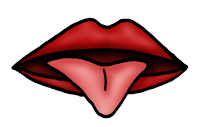 
Mira hacia el cielo para ver si llueve (lengua fuera con la punta doblada hacia arriba).
Mira hacia el suelo para ver si hay charcos y tiene que volver a casa a ponerse las botas (lengua apuntando hacia el suelo).
Como ha visto algunos, entra de nuevo en su casa (la lengua se retira y se cierra la boca).
Por fin sale a la calle, primero mira hacia un lado a fin de asegurarse de que no vienen coches (la lengua apunta lo más posible a la derecha).
Mira después hacia el otro con la misma finalidad (la lengua apunta lo más posible a la izquierda).
A continuación cruza la calle vigilando sin parar a izquierda y derecha para comprobar que no corre peligro (la lengua se desplaza de izquierda a derecha y viceversa varias veces).
Después del paseo, ya cansada, vuelve a casa a dormir (la lengua se mete en la boca y reposa bien apoyada tras los incisivos inferiores).
LA SEÑORA LENGUA VA AL PARQUE:¡ Qué día tan bueno hace hoy! . La señora lengua ha decidido ir al parque a saltar a la cuerda.

Allí se encuentra con sus amigos a los que saluda (la lengua sale de la boca y sube y baja la punta).

Después se pone a saltar a la cuerda (sale y entra de la boca con movimientos rítmicos sin que estén separados los labios).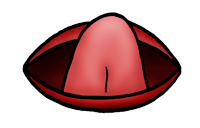 

LA SEÑORA LENGUA NO SALE PORQUE HACE FRÍO:Hoy hace mucho frío hoy la señora lengua se asoma un poquito para averiguar qué tiempo hace. (se saca un poco la punta de la lengua entre los labios) .
Como la temperatura es muy baja cierra la puerta rápidamente.
Después vuelve a asomarse y se pone a temblar (se saca la punta de la lengua y se hace una vibración conjunta de lengua y labios).
LA SEÑORA LENGUA VA AL CIRCO:La señora lengua va al circo y aprende a hacer malabarismos.
Uno de ellos consiste en permanecer en posición recta sin moverse unos segundos (la lengua sale lentamente, se estira lo más posible, se mantiene unos momentos quieta, sin vacilar, y regresa a la boca despacio, sin tocar los dientes).
¡Bravo, es una artista, lo ha conseguido!
¡Y ahora más difícil todavía!, La señora lengua quiere tocar la nariz (sale, levanta la punta hacia arriba para intentar tocar la nariz).
¡Otra proeza!, Ahora quiere tocar la barbilla (se dobla y estira, quiere tocar la barbilla).
¡Lo ha conseguido!, Se merece un aplauso.

LA SEÑORA LENGUA SALUDA A SUS VECINOS, LOS DIENTES:Los dientes son buenos amigos de la señora lengua, por eso ella, de vez en cuando, visita personalmente a cada uno de ellos.

Primero va a saludar a los del piso de arriba (con la punta de la lengua va tocando uno a uno los dientes de arriba).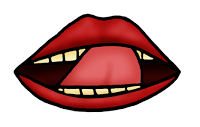 
Al día siguiente visita a los del piso de abajo (repiten la acción sobre los dientes de abajo).
LA SEÑORA LENGUA VA AL GIMNASIO:
La señora lengua se ha apuntado al gimnasio para ponerse en forma.
Lo primero que hace es doblarse (con ayuda de los dientes se pliega la lengua hacia arriba y hacia dentro de la boca. Guarda esta postura unos segundos. Después sale disparada hacia fuera).

También se dobla hacia abajo (se coloca la punta de la lengua hacia abajo detrás de los dientes de abajo, doblada y aguantada con los dientes de arriba).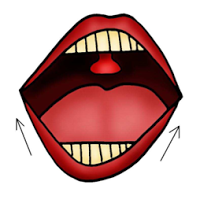 
Finalmente la señora lengua práctica el ejercicio más difícil (se dobla por la mitad en sentido longitudinal haciendo un pequeño canal).

LA SEÑORA LENGUA LIMPIA LA CASA:La señora lengua es muy limpia. Vamos a ver como limpia su casa.

A) Limpia las telarañas del techo: Pasa la lengua por el paladar con movimientos de delante hacia atrás, transversales y de rotación.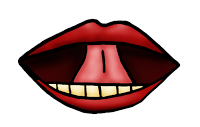 
B) Limpia las telarañas del porche: Pasa la lengua por todo el espacio que queda entre los labios y los dientes de arriba y de abajo y en todas las direcciones.
C) Quita el polvo de las paredes: toca el interior de las mejillas.
D) Barre el suelo de la casa: Pasea la punta de la lengua por el suelo de la boca en todas direcciones.
E )Limpia las fachada: Roza con la punta de la lengua el labio superior, exteriormente y en las dos direcciones.
F) Limpia la acera: Lo mismo que el anterior pero por el labio inferior.
G) Sacude la alfombra: Saca la lengua y la mueven enérgicamente hacia arriba y hacia abajo.
La lengua ha limpiado mucho. Y ahora ¿Quién limpia a ella? 
Los dientes se encargan de ello (saca la lengua y la aprisiona con los labios, hace lo mismo con los dientes mientras la retrae despacio).ANEXO III.PRAXIAS A TRABAJAR EN CADA UNO DE LOS CURSO DE EDUCACIÓN IFANTIL.ANEXO IV.PAUTAS PARA LA CORRECCIÓN DIRECTA DE LAS DISLALIAS.Pronunciación del fonema /d/:La articulación de este fonema, en cuanto a la posición de los órganos articulatorios, es semejante a la del fonema /t/, con la diferencia que aquí se da vibración de las cuerdas vocales. Los labios permanecen entreabiertos, los dientes algo más separados que para la /t/. La punta de la lengua apoyada en  la cara interna de los incisivos superiores, sobresaliendo ligeramente de ellos y sus bordes laterales apoyados en las arcadas  dentales del maxilar superior. Como la tensión lingual no es intensa, la salida del aire, al retirar el obstáculo de la lengua, es suave. Pronunciación del fonema /f/:El labio inferior se sitúa bajo los dientes superiores y la punta de la lengua detrás de los incisivos inferiores. El dedo índice apretará el labio inferior hasta tocar el borde de los incisivos superiores. Así se notará la vibración y salida del aire.A modo de juego, que consiste en mantener el labio inferior ligeramente sujeto por los dientes superiores, de forma que si se descoloca se pierde el juego, se pedirá que sople haciendo sonido y de esta forma, de manera indirecta, se conseguirá fácilmente la /f/, prosiguiendo el juego con la emisión seguida de las vocales.Pronunciación del fonema /K/:Generalmente, es sustituido este sonido por /t/, al situar la punta de la lengua tras los incisivos superiores, sin elevar la parte posterior hacia el velo.Para obtener esta articulación nos valemos del sonido auxiliar /t/ haciendo pronunciar al niño “tata” con energía. En este momento, presionamos con el depresor (dedo, boli) sobre la punta o predorso de la lengua, empujándola hacia el fondo de la cavidad bucal, para que su base se ponga en contacto con el paladar. De esta forma se obtiene fácilmente el fonema /k/ y el niño siente la explosión del sonido. Si el niño articula la /g/, le podemos hacer que articule “gaga” en voz baja y repetidamente y así, al perder la sonoridad con la voz susurrada, se puede obtener ka.Pronunciación del fonema /g/:Se articula como la /k/, pero con vibración de las cuerdas vocales. El ápice de la lengua apoyado en los alvéolos inferiores, tocando con el postdorso el velo del paladar. Como en el fonema anterior, el punto de contacto se adelanta si le sigue la /e/ o la /i/. Aplicando la mano sobre la parte anterior del cuello, se perciben con claridad las vibraciones laríngeas.Una forma de obtener su articulación correcta, si domina la /k/ es a partir de ésta, añadiéndole las vibraciones laríngeas, que percibirá por el tacto sobre la garganta del reeducador y luego sobre la suya.También valiéndonos del sonido auxiliar /k/, al que le anteponemos una /n/, obtenemos la sonoridad que precisa. Le hacemos repetir al niño “enke” o “enki”, tapándole a la vez las narices y así conseguimos la /g/ sonora.Pronunciación del fonema /z/:Para su articulación, la punta de la lengua se estrecha y se sitúa entre los incisivos superiores e  inferiores, sin cerrar por completo la salida del aire, tocando con sus bordes los molares, para evitarla salida lateral del aire.Su corrección es sencilla en los casos de dislalias y se supera con facilidad. Colocada la lengua en la posición correcta, se le hace soplar al niño sobre su mano o sobre un papel para que pueda percibir la salida del aire. Luego se van añadiendo vocales para que articule correctamente el fonema.Pronunciación del fonema /s/:Se articula con los labios entreabiertos y las comisuras algo retiradas hacia los lados. Los dientes ligeramente separados y el ápice de la lengua apoyado en los alvéolos de los incisivos inferiores, dejando una pequeña abertura redondeada. Los bordes de la lengua tocan los molares superiores y las encías, evitando la salida lateral del aire y formando un estrecho canal central por donde pasa la corriente aérea que choca contra los dientes superiores y sale rozando el borde de los incisivos.Como estimulación previa, son de gran utilidad todos los ejercicios de soplo, así como los de  agilización de la lengua, cuya posición defectuosa es en muchos casos la causante del sigmatismo.Pronunciación del fonema /l/:Para su articulación los labios permanecen entreabiertos y los dientes algo separados, permitiendo ver la cara posterior de la lengua, cuyo ápice se apoya en los alvéolos de los incisivos superiores y sus bordes en las encías, quedando a ambos lados una abertura lateral por donde sale el aire fonador, que al chocar con la cara interna de las mejillas, las hará vibrar. Esta vibración se podrá percibir al tacto si se aplica la mano con suavidad sobre la mejilla. Las cuerdas vocales vibran con la emisión del fonema.Es conveniente hacerle notar al niño la salida lateral del aire, al percibir al tacto las vibraciones de las mejillas.Pronunciación del fonema /Ch/:Para ser articulado los labios avanzan hacia delante y se separan un poco entre sí dejando ver los dientes, que también están ligeramente separados. El predorso de la lengua se apoya en la región prepalatal, formando en principio una oclusión momentánea, que evita la salida del aire, mientras los bordes de la lengua tocan los molares. En un segundo tiempo, el predorso de la lengua se separa del paladar, produciéndose la fricación con la salida del aire por un estrecho canal formado por el dorso de la lengua y el paladar. La punta de la lengua no desempeña en este fonema ningún papel especial.Para corregirlo, después de indicar al niño la posición que ha de tomar la lengua, se articula frente al dorso de su mano la /ch/ y la /s/, para que pueda percibir la distinta forma como sale el aire en una y otra. En la /ch/ la corriente espirada de aire es más violenta y más caliente, mientras que en la /s/ el aire sale con más suavidad, de forma silbante y es más fresco.También se puede conseguir esta articulación a partir del sonido /ñ/, si éste se domina, por tener ambos el mismo punto de articulación lingupalatal. Se pide al niño que sitúe la lengua en la posición de éste último fonema, colocándole el depresor entre los dientes para evitar el silbido de la /s/, pidiéndole que articule la /ch/, a partir de esa postura, de manera explosiva.También a partir de la /s/ se puede lograr la /ch/ haciendo que emita la /s/ de forma explosiva. Otra forma de conseguirla será imitando el estornudo sobre la mano o tratando de imitar el sonido de la locomotora.Pronunciación del fonema /r/:Se articula con los labios entreabiertos, permitiendo ver la cara inferior de la lengua levantada hacia el paladar. Los bordes laterales de la misma se apoyan en las encías y molares superiores, impidiendo así la salida lateral del aire y la punta toca los alvéolos de los incisivos superiores. El aire se acumula en la cavidad formada por la lengua y el paladar. Al pronunciar el fonema, el ápice de la lengua se separa momentáneamente y al desaparecer la breve oclusión sale el aire en forma de pequeña explosión, que se puede percibir al colocar el dorso de la mano frente a la boca se da entonces una vibración pasiva de la lengua, producida por la presión de la corriente de aire espirado, que actúa sobre ella.Como en la articulación de este fonema juega un papel muy importante la lengua, su tono muscular y su agilidad, es preciso comenzar el tratamiento con todos los ejercicios de lengua ya descritos anteriormente.Otra forma del tratamiento indirecto serán todos los ejercicios de vibración de labios, así como situar la punta de la lengua en contacto con los alvéolos superiores y hacer soplar al niño en esta posición.Un modo de obtener el fonema /r/ es partiendo de la pronunciación de /t/ y /d/ para las cuales la lengua tiene que situarse en una posición semejante a la /r/. Frente al espejo hacemos pronunciar al niño, sin ninguna tensión en la lengua y lo más bajo posible los sonidos t, d, t, d,... después de una inspiración profunda y mientras dura la espiración, haciendo recaer siempre la fuerza del acento sobre la /t/. Es preciso que esto se haga suavemente, con movimientos linguales lo más pequeños posible, haciéndole acelerar el ritmo poco a poco, hasta hacerlo rápidamente. Al realizar el niño este ejercicio, no hay que centrarle en que debe pronunciar la /r/, pues en este caso se esforzará en emitir el fonema de la forma defectuosa en que solía hacerlo, sino que, a través de estos sonidos auxiliares, deberemos conseguir el fonema, nuevo para él, de /r/ correcta.Otra forma de ejercicios será hacer pronunciar al niño una /d/ prolongada, para que el aire penetre en torbellino entre la punta de la lengua y la parte anterior del paladar duro, produciéndose un sonido de zumbido, durante el cual se deja sentir la vibración de la punta de la lengua.Puede haber casos en que se pronuncie bien la combinación “tra” y entonces convendrá partir de ella para lograr la /r/. Se le hará repetir este grupo, tratando de alargar cada vez más la /r/: tra,trra, trra… para ir poco a poco, separando la consonante inicial: t.ra, t.ra, t.ra,. Este ejercicios e repetirá igualmente con las restantes vocales.Pronunciación de fonema /rr/:Los órganos de la articulación se colocan como en la /r/, pero aquí la punta de la lengua vibra repetidas veces, al formar varias oclusiones contra los alvéolos. El ápice de la lengua hace presión sobre la protuberancia alveolar, pero la presión del aire vence su resistencia permitiendo la salida de la corriente aérea. La resistencia lingual, hace volver a la lengua a su posición primitiva, repitiéndose nuevamente el mismo movimiento con gran rapidez, dando lugar a la salida del aire en pequeñas explosiones. La correcta pronunciación de este fonema exige una gran agilidad en la punta de la lengua.Cuando se da el caso de que el niño domina esta vibrante simple, esta puede ser utilizada como sonido auxiliar para conseguir más fácilmente la vibrante múltiple. Se le hará pronunciar una /r/ prolongada, lo más anterior posible, muy bajo y con la menor fuerza. Entonces, le hacemos avanzar la mandíbula inferior un poco hacia delante y ayudando el reeducador con sus dedos sobre las mejillas del niño, le lleva los labios también hacia delante, continuando con la pronunciación de la  /r/ suave, que irá acercándose, de esta forma, cada vez más a la vibrante múltiple.Otra forma de obtener la /r/ es a partir de las combinaciones tra, pra… o de las sílabas inversas ar… haciéndole alargar la r, como se indicaba para el fonema anterior.Pronunciación de los sinfones líquidos y vibrantes:Tratamiento de los sinfones pertenecientes al primer apartado (pl, bl, fl, pr, br, fr).Los sinfones pertenecientes al primer apartado son aquellos en cuya articulación intervienen órganos diferentes, como puede ser bl, ya que el fonema /b/ será dado por la separación de los labios y el /l/ por la posición que toma la lengua.A este grupo pertenecen los sinfones: pr, br, fr, pl, bl,fl. Su corrección es más fácil y, de estar ausentes, conviene comenzar a trabajar con ellos lo primero.Hay que comenzar por asegurarse que el niño articula , en otras combinaciones silábicas, los fonemas que van a intervenir en los sinfones a tratar.En el tratamiento de los grupos pertenecientes al primer apartado, se sentará el reeducador junto al niño frente al espejo y se le hará articular, para el grupo bl, la /l/. Sin mover la lengua de la posiciónde este fonema, se le hará llevar los labios a la posición de la /b/, tratando de que pronuncie los fonemas casi al mismo tiempo y de forma continuada: l – b – l – bl – bl. De esta manera se  conseguirá fácilmente el sinfón propuesto y los demás de este apartado.Tratamiento de los sinfones pertenecientes al segundo apartado (tr, dr, gr, cr, tl, gl, cl).El segundo apartado lo constituyen aquellos grupos en que es el mismo órgano, la lengua, la que entra en actividad, variando sólo su posición para uno u otro fonema y por ello presentará una dificultad mayor que los anteriores.Hay que comenzar por asegurarse que el niño articula, en otras combinaciones silábicas, los fonemas que van a intervenir en los sinfones a tratar.Para los sinfones del segundo grupo, en los cuales la articulación de los dos fonemas presenta mayor similitud, además de utilizar el procedimiento, anterior en que algunos casos puede dar buenos resultados, de hacer articular lentamente y de forma aislada pero continuada, cada uno de los fonemas, para irlos uniendo cada vez más, en la práctica resulta muy positivo el introducir una vocal auxiliar que irá desapareciendo poco a poco. Así, para conseguir el grupo tra, se comenzará haciendo repetir con rapidez tara… tara…tara, haciendo que ponga la fuerza articulatoria en la segunda sílaba y articulando la primera vocal átona y muy breve.De esta forma se acaba convirtiendo en tra. Igualmente se procederá con los demás sinfones.GENERALIZACIÓN DE LOS FONEMAS AL LENGUAJE ESPONTÁNEO.Emplearemos los fonemas tratados unidos a sencillas estructuras rítmicas: ca – ca – ca,   ca – ca – ca, ca – ca – ca, o bien: cha,   cha – cha,   cha – cha – cha,   cha, cha – cha, etc.Igualmente se utilizará el fonema en sílaba directa e inversa dentro de la misma estructura: sa – sa – sa,   as – as,   sa – sa – sa,   as – as; la – la,   al – al, la – la.También se podrá trabajar a la vez los sonidos que confunde para que aprenda a discriminarlos: se – se,   ce,   se – se,   ce; tra – tra,   tar – tar,   tra – tra,   tar – tar.La combinación del fonema trabajando con distintas vocales puede ser de utilidad por las ligeras trasposiciones del punto de articulación que a veces se dan: ra – ra – ra,   ri,   ra – ra – ra,   ri.Se puede también combinar el fonema trabajado con otro u otros que ya domine para flexibilizar el movimiento: re – re,   te,   re – re,   te,   re – re,   te.Se procederá a leer al niño un listado de palabras que presente dicho fonema para que los repita correctamente. La primera vez despacio, priorizando la precisión; la segunda vez, más deprisa, priorizando la habilidad y automatización.Cuando el niño ya domina el fonema trabajado, es necesario crear una actitud de autovigilancia para que se esfuerce en pronunciar bien y evitar que retroceda al esquema de articulación anterior. EDAD(en años)FONEMASVOCÁLICOSFONEMASCONSONANTICOSTRABADAS Y MIXTASa, o, ep, m, b, n, t1-2u, ik, g, f, j, d2-3ch, l, ñ, ll3-4sm, n, s4-5r vibrante simpleSinfones /L/5-6rr vibrante múltipleSinfones /R/CONTENIDOS PARA TRES AÑOS. Se trabajarán todas aquellas praxias que favorezcan la comunicación gestual expresiva.Gestos faciales de alegría.Sonreír.Reír.Imitar carcajadas.Poner mirada alegre.Poner cara de contento.Gestos faciales de tristeza y desagrado.Poner cara seria.Poner cara enfadada, frunciendo las cejas (cara de disgusto y contratiempo).Poner cara enfadada, frunciendo las cejas y poniendo pucheros (cara triste).Imitar el llanto.Imitar el llanto con suspiros.Otros gestos faciales.Poner cara de asombro y sorpresa.Poner cara irritada, de malo.Poner cara de bueno.Poner cara de sueño.Praxias orofaciales imitativas.Boca abierta.Boca cerrada.Morros (besos).Sonrisa.Enseñar dientes.Esconder dientes.Dar un beso suave.Lengua fuera.Lengua dentro.Lengua abajo.Lengua arriba.Relamer el labio superior.Relamer el labio inferior.Hinchar las mejillas.Movimientos laterales de la lengua.CONTENIDOS PARA CUATRO AÑOS.LENGUA:Movilidad lingual.Sacar la lengua en toda su amplitud.Sacar la lengua lo mínimo posible asomando sólo la punta entre los labios.Movimientos de entrada y salida de la lengua: despacio, deprisa, sacarla deprisa y meterla despacio y sacarla despacio y meterla deprisa.Abrir la boca, sacar la lengua y meter la lengua, cerrando la boca.Movimientos linguales semicirculares sobre los dientes de arriba.Movimientos linguales semicirculares sobre los dientes de abajo.Equilibrio lengua.Inmovilización de la lengua sin apoyo.Elevación de la lengua hacia la punta de nariz.Sacar la lengua hacia la barbilla.Tonicidad lingual.Colocación correcta de la lengua en la boca: apoyar la lengua en el paladar con la punta detrás de los dientes superiores.Comprobación de la elasticidad lingual, mordiendo con los dientes la punta, el medio y la parte de atrás de la lengua consecutivamente.Fuerza lingual.Desplazamientos con la punta de la lengua en el paladar.Colocar la lengua entre el labio y los dientes inferiores (“hacer el gorila”).Desplazar la lengua a ambas mejillas en el interior de la boca.LABIOS:Movilidad lingual.Apretar y relajar los labios sin abrir la boca.Estirar4 y relajar los labios sin abrir la boca.Fruncir y estirar los labios sin enseñar los dientes.Implosiones suaves de los labios (ruidos de la gota de cae).Implosiones fuertes de los labios (besos).El labio de arriba oprime sobre el de abajo y viceversa.Morder el labio inferior con los dientes superiores y viceversa.Masajes labiales: los dientes de arriba rascan el labio de abajo y viceversa.Inflar alternativamente las mejillas.Poner los carrillos hinchados y luego succionar las mejillas hacia adentro.MANDÍBULA:Movilidad mandibular.Masticar cosas blandas y cosas duras.Disolver un caramelo en la boca.Apertura y cierre bucal: despacio, deprisa (castañeo bucal), apertura deprisa y cierre despacio y viceversa.CONTENIDOS PARA CINCO AÑOS.LENGUA:Movilidad lingual.Pasar la punta de la lengua por el borde de los incisivos superiores, describiendo un arco cada vez mayor que abarque también el borde de los caninos y de los premolares. Hacer igual con los dientes inferiores a continuación.Movimientos giratorios de la lengua lamiéndose los labios.Doblar la lengua hacia arriba y hacia abajo apoyándose en los dientes superiores e inferiores respectivamente.Tocar el paladar con el dorso de la lengua.Doblar la lengua por la mitad quedando acanalada.Movimientos de rotación lingual entre los labios y los dientes.Equilibrio lingual.Elevaciones y descensos de la lengua para tocar con la punta en medio del labio superior y luego bajar lentamente al medio de labio inferior, sin mover la mandíbula.Pasar la lengua por los alvéolos superiores y detenerla en el centro mismo de la franja alveolar. Lo mismo en la zona inferior.Tocar con la punta de la lengua los incisivos superiores e inferiores por dentro.Tocar con la punta de la lengua los incisivos superiores e inferiores por fuera.Tocar con la punta de la lengua los molares superiores a derecha e izquierda alternativamente.Tocar con la punta de la lengua los molares inferiores a derecha e izquierda alternativamente.Intentar tocar “la campanilla” llevando la punta de la lengua todo lo atrás posible.Tonicidad lingual.Sacar la lengua ancha.Sacar la lengua estrecha.Castañeo de la lengua sobre el paladar, los alvéolos y los dientes superiores (imitar el trote del caballo y pasar de ritmo lento a rápido y viceversa).Fuerza lingual.Barridos labiales sobre la lengua.Presiones y succiones linguales sobre los dientes y encías.Doblar la lengua sujeta por los incisivos superiores e impulsarla con fuerza hacia fuera.LABIOS:Movilidad lingual.Presión de objetos con los labios.Apertura total, media y mínima de los labios (a-o-u).Explosiones fuertes de los labios golpeando con los puños las mejillas llenas de aire.Extensión de los labios hacia dentro (esconder los labios) y luego proyectarlos hacia fuera (morro).Extensión lateral de los labios utilizando los dedos meñiques.Proyectar los labios unidos llevados de derecha e izquierda y luego sonreír.Zumbar los labios.Zumbar los labios con la punta de la lengua colocada entre ellos.Levantar el labio superior y luego bajar el labio inferior manteniendo los dientes cerrados.Torcer los labios enseñando solo los dientes de la izquierda y luego los de la derecha.MANDÍBULA:Movilidad mandibular.Apertura total mandibular (bostezo).Movimientos laterales de mandíbula.